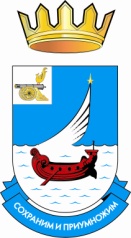 АДМИНИСТРАЦИЯ ПОКРОВСКОГО СЕЛЬСКОГО ПОСЕЛЕНИЯГАГАРИНСКОГО РАЙОНА СМОЛЕНСКОЙ ОБЛАСТИПОСТАНОВЛЕНИЕот 29 февраля 2016 года	                                                                                № 8О предоставлении в арендумуниципального имуществаВ целях поддержки субъектов малого и среднего предпринимательства в соответствии с п.п.13 п.1 и  п.п.4 п. 2 ст. 19, ст. 20 Федерального закона от 26.07.2006 № 135-ФЗ «О защите конкуренции»,	Федеральным законом от 06.10.2003 № 131-ФЗ «Об общих принципах организации местного самоуправления в Российской Федерации», Федеральным законом от 24.07.2007 № 209-ФЗ «О развитии малого и среднего предпринимательства в Российской Федерации», с решением Совета депутатов Покровского сельского поселения Гагаринского района Смоленской области от 23 декабря 2015 года №20 «Об утверждении положения о порядке учета и предоставления в аренду муниципального имущества муниципального образования Покровское сельское поселение Гагаринского района Смоленской области», с решением от 14.11.2014 № 24 «Порядка определения годовой арендной платы за пользование объектами, находящимися в собственности муниципального образования Покровское сельское поселение Гагаринского района Смоленской области», муниципальной программой «Развитие и поддержка малого предпринимательства на территории муниципального образования Покровское сельское поселение Гагаринского района Смоленской области на 2014 – 2016 годы» от 01.10.2014 №24,  рассмотрев заявление директора ООО «Жилищник» Загороднего В.В., учитывая особую социальную значимость передаваемых в аренду объектов, а также необходимость обеспечения своевременного и бесперебойного водоснабжения населения на территории Покровского сельского поселения и объектов социальной сферы, Администрация Покровского сельского поселения ПОСТАНОВЛЯЕТ:Предоставить Обществу с ограниченной ответственностью «Жилищник» (Загородний В.В.), ОГРН 1106722001968, ИНН 672301001, юридический адрес: 215010, Смоленская область, г. Гагарин, проезд Первомайский, д.1., в аренду объекты недвижимого имущества сроком на 1 месяц: с 01.03.2016 года по 31.03. 2016 года:- реконструкция отдельных участков сетей питьевого водоснабжения д. Покров, протяженностью 3794 м;-артезианская скважина  д. Покров;-водонапорная башня  д.Покров.Вышеуказанному юридическому лицу заключить с Администрацией  Покровского сельского поселения Гагаринского района Смоленской области (Данилова З.А.) договор аренды №2 от 29.02.2016 года.Настоящее постановление вступает в силу  с 1 марта 2016 года.Глава муниципального образованияГагаринского сельского поселенияПокровского района Смоленской области							З.А.Данилова